Section AAnswer any five of the following.                                                  2x5=10Give the meaning of the term ‘Company’ ?What is Memorandum of Association?Give the meaning of Proxy.What do you understand by the term company limited by shares?Who is a Liquidator?State any two roles of Auditor.State the meaning of ‘statement in lieu of prospectus’.Section BAnswer any three of the following:                                          5x3=15What is Prospectus? List out the contents of a prospectus.What is annual general meeting? Explain the businesses transacted in AGM.Briefly explain the features of Global Companies.State the meaning of Company secretary. Explain his duties.Explain the types of liquidation of companies.Section CAnswer any three of the following:                                              10x3=30Explain briefly the steps in the formation of a company.Discuss various kinds of companies under Companies Act 2013.Explain the duties and liabilities of directors.What are resolutions? Explain the different kinds of resolution that can be passed in meeting.Explain the essentials of a valid meeting.                                     Section D18.  Answer the following (Compulsory Question)                           15x1=15X co. Ltd intended to buy a Rubber estate in Peru. Its prospectus contained extracts from an experts report giving the number of rubber trees in the estate. The report was inaccurate. Will any shareholder buying the shares of the company on the basis of the above representation have any remedy against the company? Can the persons authorising the issue of the prospectus escaped from their liability?( 5 Marks )Kamal, the promoter of Desire Ltd., has incurred 1 lakh for formation of the company. The company refuses to pay all the expenses so incurred by Kamal since the company does not have any provision in the Articles of Association for such payment. Advise Kamal regarding the remedy available to him for his claim.( 5 Marks )Based on the information given in the memorandum of association, Smart Ltd. Was incorporated and the certificate of incorporation was issued by the Registrar of Companies, New Delhi. The memorandum of association was duly signed, except that X, Y and Z signed it on behalf of five minors. Examine the validity of the certificate of incorporation issued by the Registrar of Companies.( 5 Marks )BC6316_A_19ST. JOSEPH’S COLLEGE (AUTONOMOUS), BANGALORE-27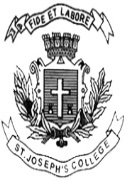 ST. JOSEPH’S COLLEGE (AUTONOMOUS), BANGALORE-27ST. JOSEPH’S COLLEGE (AUTONOMOUS), BANGALORE-27ST. JOSEPH’S COLLEGE (AUTONOMOUS), BANGALORE-27B.COM - VI SEMESTERB.COM - VI SEMESTERB.COM - VI SEMESTERB.COM - VI SEMESTEREND SEMESTER EXAMINATION: April 2019BC6316/ BPS 6316 : Corporate AdministrationSUPPLEMENTARY CANDIDATES ONLY This paper contains two printed pages and four partsEND SEMESTER EXAMINATION: April 2019BC6316/ BPS 6316 : Corporate AdministrationSUPPLEMENTARY CANDIDATES ONLY This paper contains two printed pages and four partsEND SEMESTER EXAMINATION: April 2019BC6316/ BPS 6316 : Corporate AdministrationSUPPLEMENTARY CANDIDATES ONLY This paper contains two printed pages and four partsEND SEMESTER EXAMINATION: April 2019BC6316/ BPS 6316 : Corporate AdministrationSUPPLEMENTARY CANDIDATES ONLY This paper contains two printed pages and four partsTime- 21/2 hr Max Marks-70